MOPS – Dom Dziennego Pobytu „Senior” w Lubinie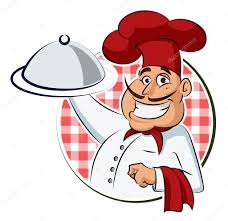 Stowarzyszenie Seniorów „Trzeci Wiek” w Lubinie	serdecznie zapraszają do konkursu kulinarnego                                „POMYSŁ NA ŚLEDZIA” TERMIN I MIEJSCE03 marca 2021r.( środa),  godz.9.30 – 12.00Dom Dziennego Pobytu „Senior” ul. Sienkiewicza 3, LubinCELE KONKURSU:wymiana doświadczeń kulinarnych,aktywizacja,integracja seniorów i osób niepełnosprawnych.REGULAMIN KONKURSU:
Konkurs skierowany jest do  domów dziennego pobytu, organizacji zrzeszających osoby starsze, uczestników warsztatów terapii zajęciowej.warunkiem uczestnictwa w konkursie jest przesłanie karty zgłoszenia wraz z załącznikami do dnia 19.02.2021r.,w konkursie mogą uczestniczyć max. 3 osoby z danej placówki,ocenie podlega propozycja kulinarna, inspirowana ŚLEDZIEM,  w autorskiej odsłonie 
( nie oceniamy prac zbiorowych),danie konkursowe należy dostarczyć  do DDP „Senior” w dniu konkursu do godz. 9.15,zabezpieczenie naczynia do prezentacji potrawy leży po stronie uczestnika konkursu,potrawy będą prezentowane na wspólnym stole konkursowym, bez podania nazwy autora, zaopatrzone w numer porządkowy,potrawy pozostają na stole konkursowym w stanie nienaruszonym (za wyjątkiem degustacji jury) do czasu ogłoszenia wyników.KRYTERIA OCENY:walory smakowe potrawy,doznania wizualne (prezentacja).NAGRODY I WYRÓŻNIENIAdyplomy i nagrody rzeczowe dla miejsc I –III,drobne upominki dla pozostałych uczestników konkursu.		Karty zgłoszenia prosimy przesyłać na adres:	MOPS - Dom Dziennego Pobytu „Senior”	ul. Sienkiewicza 3	59 – 300  Lubin
            tel. 76/ 746 – 83 – 61, 782 – 704 - 400	pocztą elektroniczną : senior@mops.lubin.pl 